　御中第１１回白神山地ブナの森マラソンへのご協賛のお願い拝啓　貴社におかれましては益々ご隆盛のこととお慶び申し上げます。　突然のお手紙で失礼いたします。私たちは、日本で初めて世界自然遺産に登録されたブナの森・白神山地の麓、秋田県藤里町で、2014年から「白神山地ブナの森マラソン大会」という大会を開催しております。　今年第11回目を迎える本大会ですが、コロナ感染の影響で、2年間ほど開催を中止した年もありましたが、一昨年から再開し、年々参加者も増加しており、昨年第10回では日本各地から約２６１名の方にご参加いただきました。　私たちは、この大会を通じて、世界自然遺産・白神山地の価値を日本中に発信するとともに、大会参加者とスタッフ、地域住民、そして、ご協賛をいただいている企業の皆様との交流を通じて生み出される活力によって、地域の活性化に貢献したいと考えています。　また、毎年大会に合わせてブナの植樹を行っております。　つきましては、第１１回大会の開催にあたり、私たちの活動にご賛同いただける企業の皆様にも、ご協賛を賜りますようお願い申し上げます　また、ご掲示用にチラシを同封いたしますので、どこかに掲示いただければ幸いです。略儀ながら、ご案内かたがた協賛のお願いまで申し上げます。敬具令和６年２月吉日白神山地ブナの森マラソン実行委員会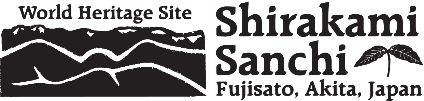 委員長　佐々木　和繁　【お問合せ】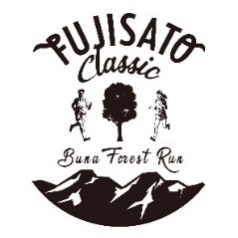 　〒018-3201　秋田県山本郡藤里町藤琴字藤琴8（藤里町商工観光課内）　白神山地ブナの森マラソン実行委員会事務局（担当：成田翔）　TEL 0185-79-2115　  FAX 0185-79-2116 　E-mail kankou@town.fujisato.akita.jp第１１回白神山地ブナの森マラソン　大会概要大会日程２０２４年６月２３日（日）場所秋田県藤里町　（白神山地世界遺産センター藤里館付近をスタート・ゴールとする特設コース）競技内容２１．０kmコース　２００名定員　８．８kmコース　１００名定員※参加資格　１８歳以上で自分の健康に自信のある方ペアマラソン３㎞コース　３０組定員　←今回からの新企画　　※参加資格　小学生とその親または祖父母第１１回白神山地ブナの森マラソン　企業協賛申込要項協賛のお申込み協賛の方法協賛金賞品・参加賞の提供寄付別紙「協賛申込書」に必要事項を記入の上、令和６年４月２５日（木）までに大会事務局までメール（kankou@town.fujisato.lg.jp）、またはＦＡＸ（0185-79-2116）にて返信ください。直接お電話でも構いません。（0185-79-2115）「協賛申込書」受領後、大会事務局より御社へ、その後の手続等についてご連絡いたします。ご協賛企業に提供させていただく内容貴社名または社名ロゴを公式印刷物（パンフレット、応援グッズ）、ホームページに掲載、参加賞や特別賞の商品とさせていただきます。